NAME:……………………………………………………ADM NO…………CLASS………….OPENER EXAMINATION: TERM 1 2024BIOLOGYFORM 3TIME:2 HRSINSRUCTIONSAnswer All the questions in the space provided.Name the most appropriate tool that Biology students can use for collectingCrawling animals										(1mk)………………………………………………………………………………………………...……………………………………………………………………………………………………...Flying insects 										(1 mk)………………………………………………………………………………………………...……………………………………………………………………………………………………...State the name given to the study of:Cells												(1 mk)………………………………………………………………………………………………...……………………………………………………………………………………………………...Classification of living organisms								(1 mk)………………………………………………………………………………………………...……………………………………………………………………………………………………...a) Define the term species										(1 mk)………………………………………………………………………………………………...……………………………………………………………………………………………………………………...A Tiger is known as Panthera Tigris	Identify two mistakes made in writing the scientific name				(2 mks)………………………………………………………………………………………………...……………………………………………………………………………………………………...………………………………………………………………………………………………...……………………………………………………………………………………………………...Explain why a Leopard and a tiger cannot breed yet they belong to the same genus 	(1 mk)………………………………………………………………………………………………...……………………………………………………………………………………………………...A cell was magnified 200 times using a light microscope whose eye-piece lens magnification was X10. What was the magnification of the objective lens						(3 mks)………………………………………………………………………………………………...……………………………………………………………………………………………………………………...………………………………………………………………………………………………...……………………………………………………………………………………………………..……………….The cell structure below was observed under the light microscope 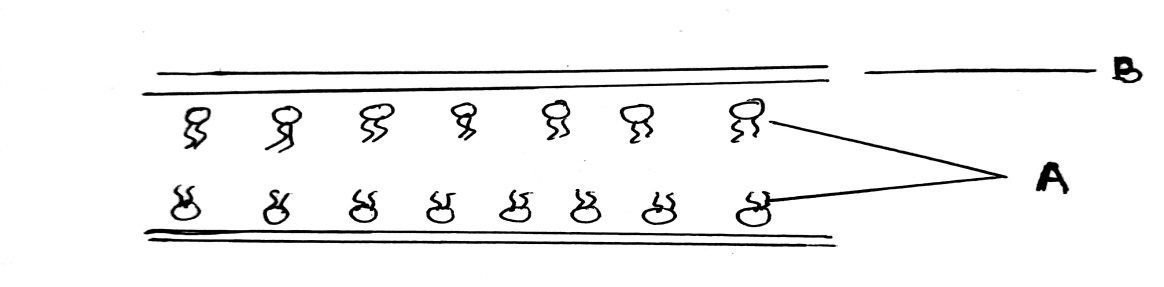 Identify the cell structure									(1 mk)………………………………………………………………………………………………...…………………………………………………………………………………………..………………...Name the labeled parts A and B								(2 mks)A…………………………………………………………………………………………………….B ……………………………………………………………………………………………………State one function of the above structure 							(1 mk)………………………………………………………………………………………………...………………………………………………………………………………………………………..…...In an experiment equal amounts of three different sugar solutions were placed in the risking tubings X, Y and Z. the tubings were placed in a beaker of water containing 5% sugar solution. The set up was left for two hours. The results were as shown in the diagram below.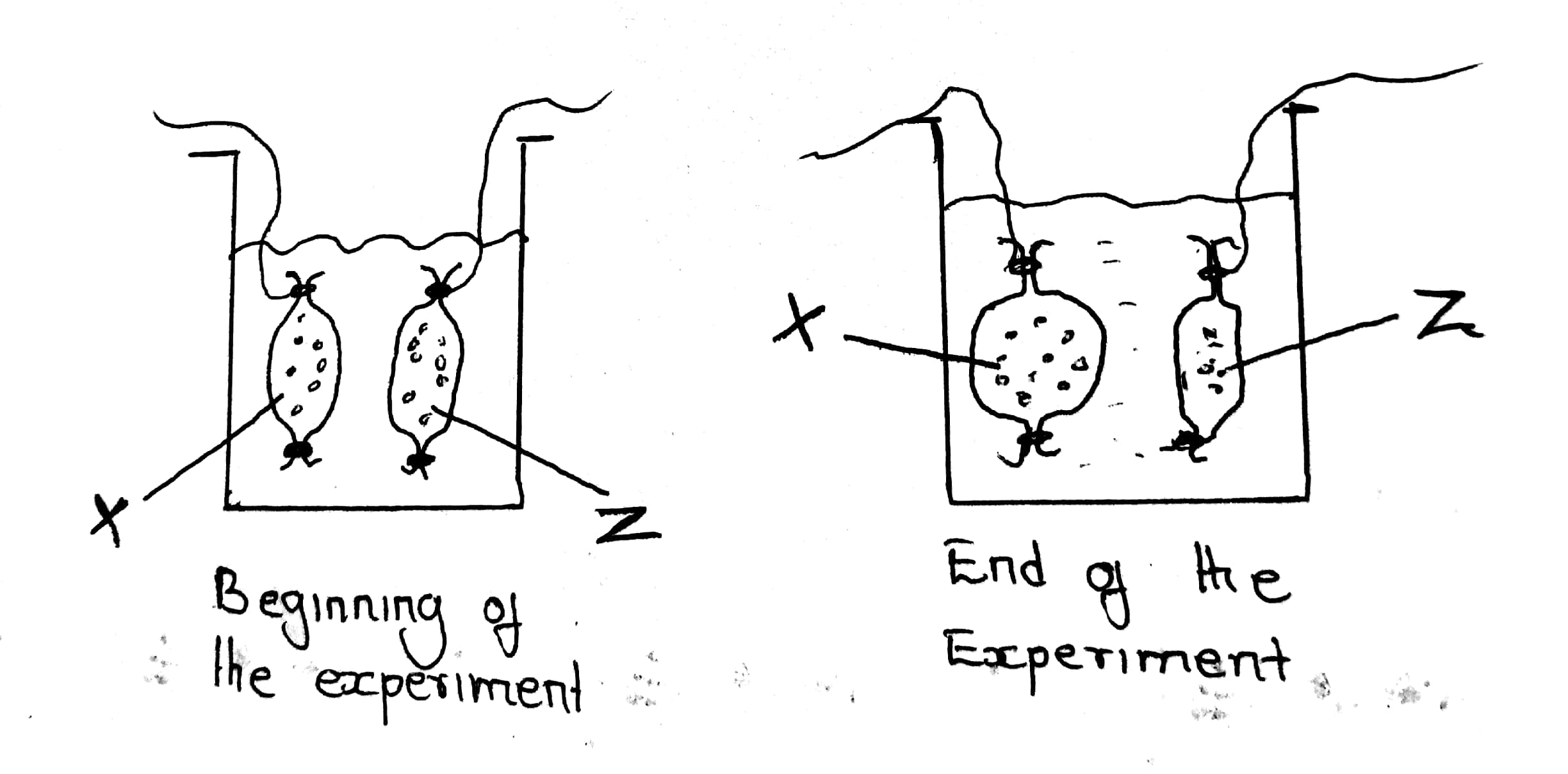 Name the process being investigated in the experiment					(1 mk)………………………………………………………………………………………………...……………………………………………………….…………………………………………………...Account for the observations made at the end of the experiment				(3 mks)………………………………………………………………………………………………...…………………………………………………………………………………………………………...………………………………………………………………………………………………...……………………………………………………………………………………………..…………...State three importance of the process named in (a) above in living organisms		(3 mks)………………………………………………………………………………………………...………………………………………………………………………………………………….………...………………………………………………………………………………………………...……………………………………………………………………………………………….…………...i) Name the carbohydrates that is									(3 mks)Found in abundance in mammalian blood………………………………………………………………………………………………...…………………………………………………………………………………………..………………...Stored in mammalian liver………………………………………………………………………………………………....……………………………………………………………………………………………..……………...Stored in plant seeds………………………………………………………………………………………………...…………………………………………………………………………………………………………...ii) List two importance of water in living organisms 						(2 mks)………………………………………………………………………………………………...……………………………………………………………………………………………………………………...………………………………………………………………………………………………...……………………………………………………………………………………………………………………...The enzyme pepsin and trypsin are secreted as inactive precursors:What are the name of the precursors								(2 mks)………………………………………………………………………………………………...…………………………………………………………………………………………………………...………………………………………………………………………………………………...…………………………………………………………………………………………………………...Why are they secreted in an inactive form 							(1 mk)………………………………………………………………………………………………...……………………………………………………………………………………………….…………...………………………………………………………………………………………………...…………………………………………………………………………………………………..………...State two structural and two environmental factors that affect the rate of transpirationStructural 											(2 mks)…………………………………………………………………….……………………….…...………………………………………………………………..…………………………………………...……………………………………………………….…………………………………….…...………………………………………………………………..…………………………………………...Environmental 										(2 mks)…………………………………………………………………….……………………….…...………………………………………………………………..…………………………………………...……………………………………………………….…………………………………….…...The diagram below is a transverse section of a certain part of a dicotyledonous plant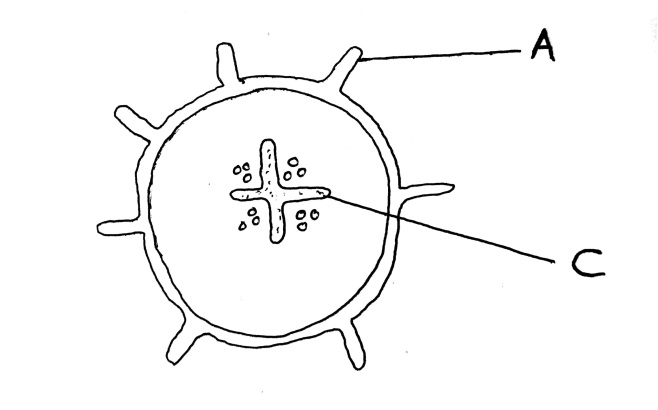 Which part of the plant was the section made from						(1 mk)…………………………………………………………………….……………………….…...………………………………………………………………..………………………………………Give reasons for your answer 								(1 mk)…………………………………………………………………….……………………….…...………………………………………………………………..………………………………………State the functions of the parts labeled A and C						(2 mks)A…………………………………………………………………….……………………….…...………………………………………………………………..……………………………………….C…………………………………………………………………….……………………….…...………………………………………………………………..………………………………………Give an example of an animal with 								(2 mks)Open circulatory system…………………………………………………………………….……………………….…...………………………………………………………………..…………………………………………...Closed circulatory system …………………………………………………………………….……………………….…...………………………………………………………………..…………………………………………..The diagram below show the internal structure of a mammalian heart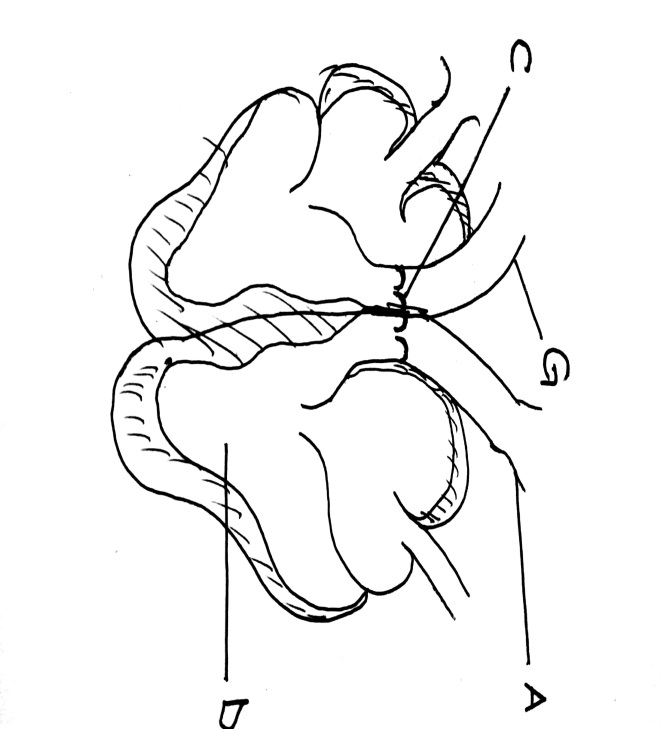 Using arrows show the direction of blood flow in and out of the heart			( 2mks)…………………………………………………………………….……………………….…...………………………………………………………………..………………………………………Name the parts labeled 									(2 mks)A…………………………………………………………………….……………………….…...…C…………………………………………………………………….……………………….…...…The muscular wall of chamber D is at least three times thicker than the wall of chamber E. give a reason for this difference									(1 mk)…………………………………………………………………….……………………….…...………………………………………………………………..………………………………………Name two special characteristics of heart muscles which distinguishes it from other parts of muscles 											(2 mks)…………………………………………………………………….……………………….…...………………………………………………………………..……………………………………………………………………………………………….…………………………………….…...………………………………………………………………..………………………………………In what way does the artery labeled G differ from other arteries in the body		(1 mk)…………………………………………………………………….……………………….…...………………………………………………………………..………………………………………The figure below is a diagram of a vertical section of a mammalian tooth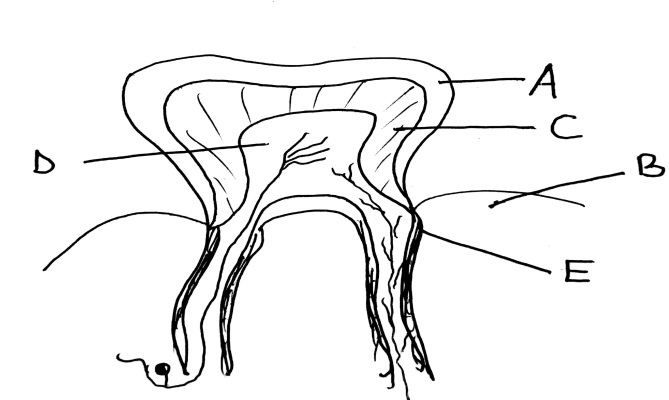 Name the parts labeled A – F 								(5 mks)A………………………………………..		D………………………….………………….B………………………………………..		E……………………………………………...C ………………………………………..		How are the structures labeled A and D adapted to their functions 				(2 mks)…………………………………………………………………….……………………….…...………………………………………………………………..………………………………………List down three ways of preventing teeth diseases						(3 mks)…………………………………………………………………….……………………….…...………………………………………………………………..……………………………………………………………………………………………….…………………………………….…...………………………………………………………………..………………………………………a) Give two reasons why clotting of blood is important 						(2 mks)…………………………………………………………………….……………………….…...….………………………………………………………..…………..…………………………………………...……………………………………………………….…………………………………….…...……..…………………………………………………………..…………………………..……………………...b) Name one enzyme and one metal ion that are required in the blood clotting process 	(2 mks)…………………………………………………………………….……………………….…...….………………………………………………………..…………..…………………………………………...……………………………………………………….…………………………………….…...……..…………………………………………………………..…………………………..……………………...c)  Explain why excessive bleeding may lead to death of a patient				(3 mks)…………………………………………………………………….……………………….…...….………………………………………………………..…………..…………………………………………...……………………………………………………….…………………………………….…...……..…………………………………………………………..…………………………..……………………...Explain why deficiency of vitamin K leads to excessive bleeding even from small cuts	(1 mk)…………………………………………………………………….……………………….…...….………………………………………………………..…………..…………………………………………...……………………………………………………….…………………………………….…...……..…………………………………………………………..…………………………..……………………...State and Explain five factors that determine energy requirements in human beings	         (10 mks)…………………………………………………………………….……………………….…...….………………………………………………………..…………..……………………………………...………………………………………………………………………….……………………….…...….………………………………………………………..…………..……………………………………...………………………………………………………………………….……………………….…...….………………………………………………………..…………..……………………………………...………………………………………………………………………….……………………….…...….………………………………………………………..…………..……………………………………...……………………………………………………………………………………………………………….................................................................................................................................................................……………………………………………………………………….……………………….…...….………………………………………………………..…………..……………………………………...……17. Explain   how the blood vessels are involved   in thermo-regulation                                     (4mks)…………………………………………………………………………………………………………………………………………………………………………………………………………………………………………………………………………………………………………………………………………………………………………………………………………………………………………………………………………………………………………………………………………………………………………………………………………………………………………………………………………………………………………………………………………………………………………………………………………………………………………………………………………………………………………………………………………………………………………………………...........18. Give 5 parts of a light microscope and their functions                                                                (10mks).............................................................................................................................................................................................................................................................................................................................................................................................................................................................................................................................................................................................................................................................................................................................................................................................................................................................................................................................................................................................................................................................................................................................................................................................................................................................................................................................................................................................................................................................................................................................................................................................................................................................................................................................................................................................................................................................................................................................................................................................................................................................................................................................................................................................................................................................................................................................................................................................................................................................19. Describe inhalation and exhalation in mammals                                                                        (10mk)………………………………………………………………………………………………………………………………………………………………………………………………………………………………………………………………………………………………………………………………………………………………………………………………………………………………………………………………………………………………………………………………………………………………………………………………………………………………………………………………………………………………………………………………………………………………………………………………………………………………………………………………………………………………………………………………………………………………………………………………………………………………………………………………………………………………………………………………………………………………………………………………………………………………………………………………………………………………………………………………………………………………………………………………………………………………………………………………………………………………………………………………………………………………………………………………………………………………………………………………………………………………………………………………………………………………………………………………………………………………………………………………………………………………………………………………………………………………………………………………………………………………………………………………………………………………………………………………………………………………………………………………………………………………………………………………………………………………………………………………………………………………………………………………………………………………………………………………………………………………………………………………………………………………………………………………………………………………………………………………………………………………………………………………………………………………………………………………………………………………………………………………………………………………………………………………………………………………………………………………………………………………………………………………………………………………………………………………………………………………………………………………………………………………………………………………………………………………………………………………………...........................................................